CONFERENCE SCHOLARSHIP 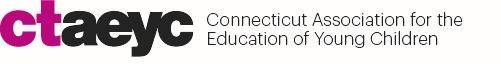 Eligibility and ProcessTo be eligible for a full scholarship, $30.00, an applicant must be a current CTAEYC member in good standing.  For non-members, a scholarship of $30.00 will be awarded, and the applicant will be responsible for the remaining $10.  An applicant must also possess a commitment to professional growth development.Applications and supporting materials will be reviewed and evaluated by the CTAEYC Scholarship Committee.  All applicants will be notified of their acceptance or declination using contact information provided by the applicant.Requirements and Deadline Complete application (see below).A personal statement to the CTAEYC Award Committee describing your commitment to ECE, your active involvement in ECE, and your desire to attend the conference including how it will benefit your professional, personal growth.  Statement should be no more than one page in length.If you are a parent or guardian, please write a statement as to how this will benefit your experience with your child(ren).If you are a NAEYC member, please include a copy of your current membership card.Please do not register for the conference until you have heard back about a scholarship. Refunds for registration fees will not be provided.  Recipients will be notified by close of business on January 29, 2021.Submission Deadline: January 22, 2021 by 5pm; email to khagen@ctaeyc.orgCONFERENCE SCHOLARSHIP APPLICATIONName:		_______________________________________________			Email:		_______________________________________________Home Address:	__________________________________________		Personal Phone:	__________________________________________NAEYC membership number and expiration:	_____________________ 		Local Chapter:	___________________________________________Employer/Volunteer Site/College:	________________________________ Position Held:	___________________________________________Please include a personal statement to the CTAEYC Award Committee describing your commitment to ECE, your active involvement in ECE, and your desire to attend the conference including how it will benefit your professional, personal growth.  Statement should be no more than one page in length.  If you are a parent or guardian, please write a statement as to how this will benefit your experience with your child(ren).